                                МБОУ Старочеркасская СОШ                 Аксайского района          Ростовской области       Урок по теме «Зона степей»,       окружающий мир, 2 класс                                    Выполнила   учитель начальных классов:                                                                               Вюнникова  М. М.             Открытый урок по теме: «Зона степей». 2 классЦель: формирование у учащихся представления о природной зоне степей.Задачи:    обучающая:  познакомить с географическим положением зоны степей, животным и растительным миром; их особенностями; ролью человека в природе;    развивающая:  развивать умение работать с картой, гербарием, учить наблюдать, сравнивать, рассуждать, делать выводы,   воспитывающая:  воспитывать бережное отношение к природе.Оборудование:  карта природных зон,  контурная карта природных зон, карточка с заданиями,  картины «Тундра»,  «Степь»,  гербарий,  презентация.                                                     Ход урока:1.Орг. момент.  - Здравствуйте, дети. Меня зовут Марина Михайловна. Поделимся друг с другом хорошим настроением: вы улыбнетесь мне и друг другу, пожелаем друг другу хорошего урока.2.Актуализация знаний:  - Кто мне ответит на вопрос, как изменяется климат от полюса к экватору? Отчего становится теплее? Как меняется наклон солнечных лучей, падающих на земную поверхность?- В связи с этим на земном шаре образовались природные зоны. Какие природные зоны вы знаете? Покажи на карте.- Я вам прочитаю отрывок, а вы подумайте о какой зоне идет речь.Суров климат этой зоны. Лето здесь длится всего один месяц. Уже в сентябре лед сковывает реки. Земля промерзает насквозь. Часто бывает пурга - сильный ветер со снегом. Снег уплотняется так, что по нему можно ходить не проваливаясь.- Какая картина соответствует этой зоне. Найди на своей контурной карте и закрась ее.3.Постановка проблемы.(Учитель показывает следующую картину, зону степей).- О какой природной зоне мы будем говорить сегодня?- Наша тема урока: «Зона степей».4.Открытие новых знаний.- Почему вы решили, что это степной пейзаж? Докажи. Проверим по словарю. Правильно ли вы высказывали свои предположения.  ( Работа со словарем).Слайды 1, 2, 3, 4.- Да, степь- этот ровная поверхность земли, иногда встречаются небольшие холмы. Степь покрыта травой, иногда кустарниками.- Похоже   ли описание зоны степей с той местностью, в которой вы живете?-Наша Ростовская область находится в зоне степей.  Где же расположена зона степей? (южнее лесов) Большую ли территорию она занимает? Покажи на карте. Каким цветом она закрашена? Найди на своей контурной карте и закрась ее. Сравни с соседом по парте.- Вы сказали, что степь покрыта многочисленными  травянистыми растениями.  Какие растения,  растущие в нашем крае,  ты знаешь?- А сейчас вы станете  маленькими исследователями: сравним растения тундры и степи, выясним,  почему растения степи имеют такое строение?(работа с гербарием) – Как вы думаете,  с чем это связано?  Вспомни,  какая весна,  какое лето в нашей местности? Сделай вывод.- Чтобы сохранить влагу растения сплетаются корнями и образуют дернину, покрывая степь сплошным, цветным ковром.Слайды 5,6.  –Разнотравие - место обитания насекомых. В связи с этим в степи живет много птиц.Слайды 7, 8, 9, 10, 11, 12.-Угадай, кому принадлежит этот голос?-Эти птицы остаются у нас зимовать. Как ты можешь помочь им переносить холодное время года? (слайд 13)-А еще есть птицы, которые живут в степи, далеко от жилища людей.  (слайд 14) – Обратите внимание на окраску их перьев. С чем это связано?Задание по карточке:         - Соедини по точкам   рисунок   и ты узнаешь, какие еще птицы живут в нашей местности. Угадали?   Это цапля и сова. Раскрась.  (слайд 15)Интересные факты   об  этих птицах:        Цапли бывают белые, серые и коричневые, которые живут на болоте. У нас обитают белые и серые цапли. Чтобы добывать себе пищу, цапля может долго стоять в воде  и наблюдать за мальками рыб, лягушатами. Она быстро выхватывает из воды добычу благодаря длинному клюву и длинной шее. У цапли короткий хвост, чтобы не мешал стоять в воде, а ноги длинные, с помощью них цапля управляет своим полетом.        Сова – ночная хищная птица, в основном  питается мышами. У нее острые когти, крючковатый клюв, зоркое зрение, чуткий слух. Сова летает медленно, бесшумно, благодаря особому оперению, которое не издает звуков при полете. Голова  может поворачиваться почти на полный круг.5.Физминутка.Раз - присядка,Два - прыжок.Это заячья зарядка.А лисята как проснутьсяКулачками потереть глазаЛюбят долго потянутьсяпотянутьсяОбязательно зевнутьзевнуть, прикрывая рот ладошкойНу и хвостиком вильнутьДвижение бедрами в стороныА волчата спинку выгнуть Прогнуться в спине впередИ легонечко подпрыгнутьЛегкий прыжок вверх.А кому зарядки мало Начинает все сначала!  (развести руки в стороны на уровне пояса ладонями вверх)- О каких животных ты услышал в нашей физзарядке? (слайд 16)- Встречаются ли эти животные в нашей местности? Каких животных ты знаешь, которые живут в нашем крае?- В нашем крае водятся суслики, ондатры, хори, ежики, кабаны.   (слайд 17)- Есть животные.  Которые занесены в Красную книгу ( слайд 18) и не только животные ,  но и растения. ( слайд 19)- Что случилось с ними? Почему их стало мало, а некоторые совсем исчезли?( слайд 20, 21, 22)6.Д.з.: подумай и предложи способ, как сохранить природу степей.7.Контроль: - С какой природной зоной мы познакомились? Что интересного узнали о степи? Что особенно запомнилось?Работа с карточкой: Выбери и обведи, те растения, которые там растут и тех животных, которые там живут.8. Рефлексия.- А теперь я хочу узнать: с каким настроением вы уходите с урока.  Дорисуй рот у смайлика: если тебе было интересно,  то - улыбку, если  безразлично, то – прямую линию, если совсем не понравилось, то – дугу.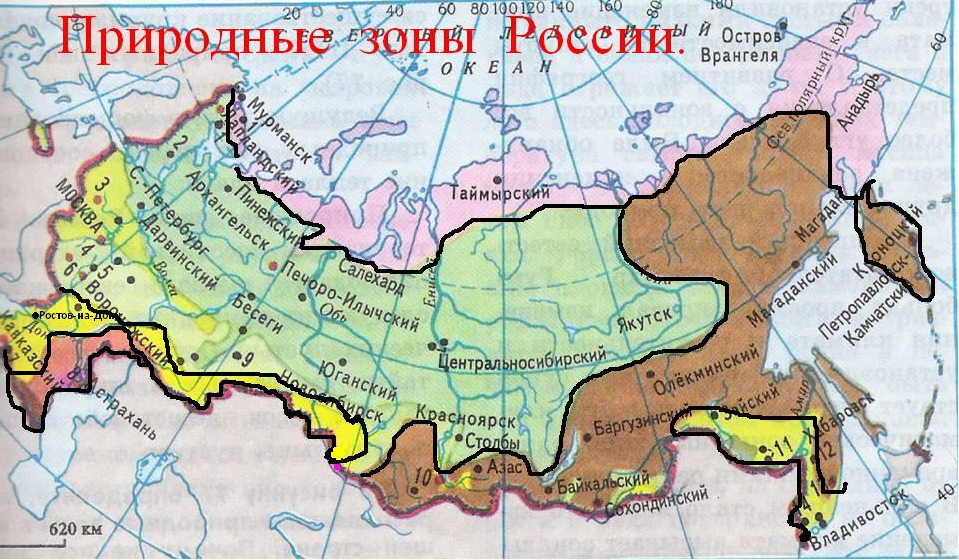                                    Соедини  точки, узнай, что за птица? 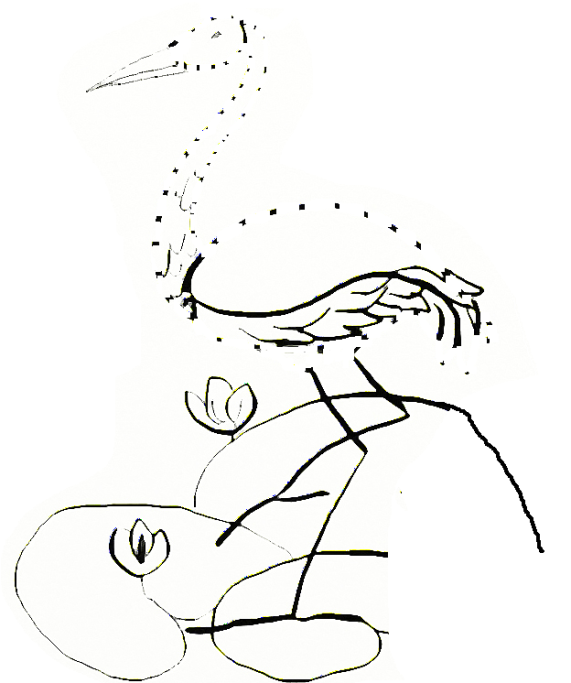 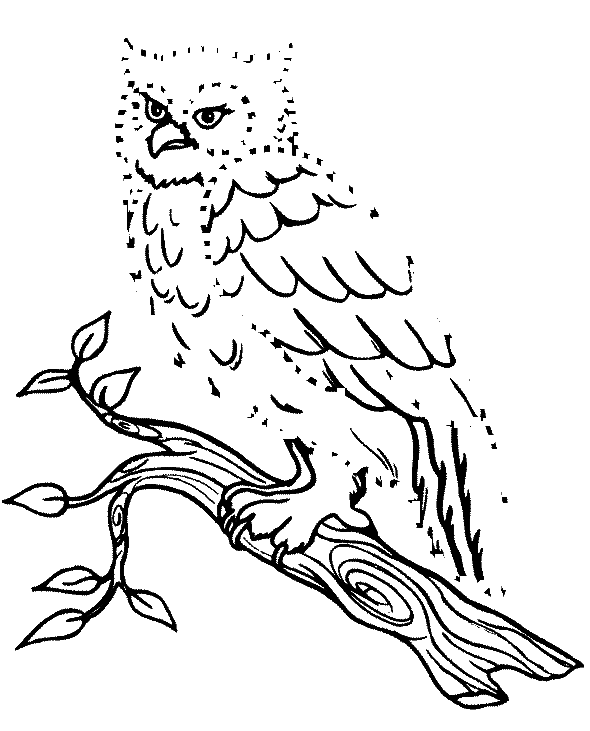 Выбери  растения и животных зоны степей, обведи их желтым карандашом.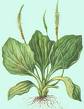 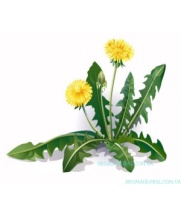 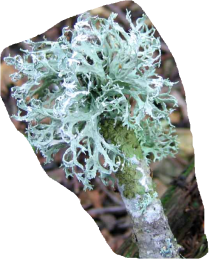 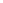 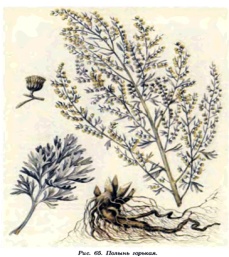 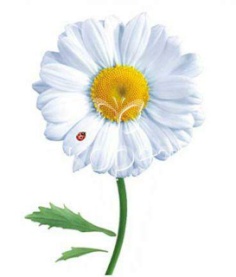 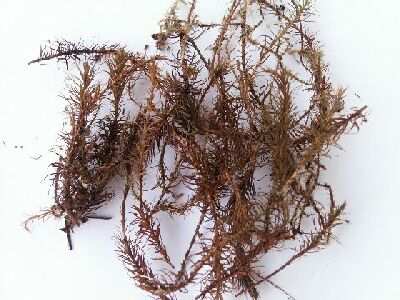 Подорожник       Одуванчик         Лишайник              Полынь                 Ромашка                  Мох 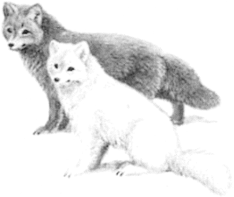 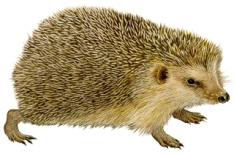 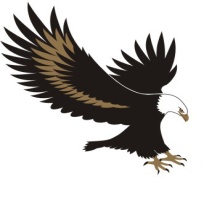 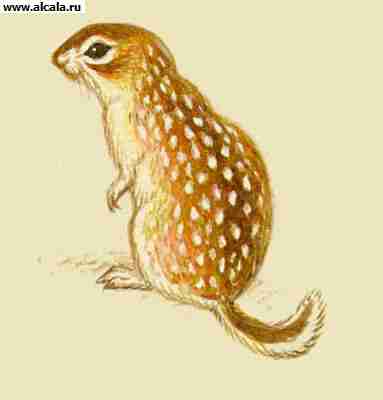 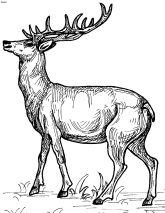 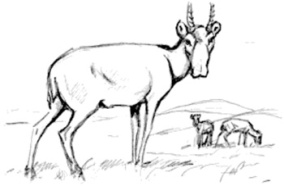   Песец                       Ёж                 Степной орел          Суслик            Северный олень        Сайгак